                                          Заказ на производство №____        Заказ на изделие с конструктивными изменениями заказчика.                                               ФЛОРИДА 1000х525Контрагент отгрузки __________________________________________Дата поступления заказа__________________________    ___________Ответственный менеджер Эстет/Кристалл________________________ Чертеж конструктивных изменений(указать все линейные размеры, центровки, подрезки, диаметры отверстий, подкрасок - ОБЯЗАТЕЛЬНО!).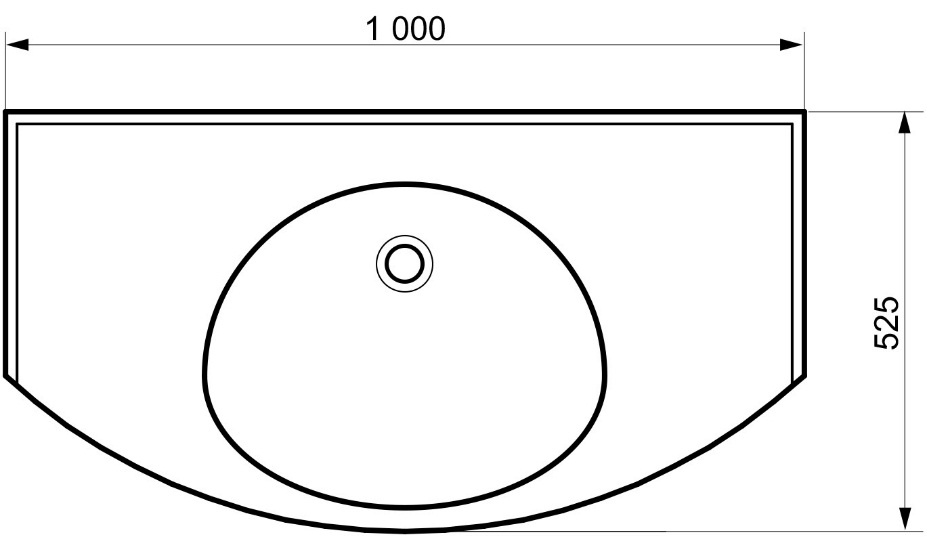 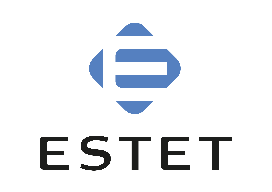 